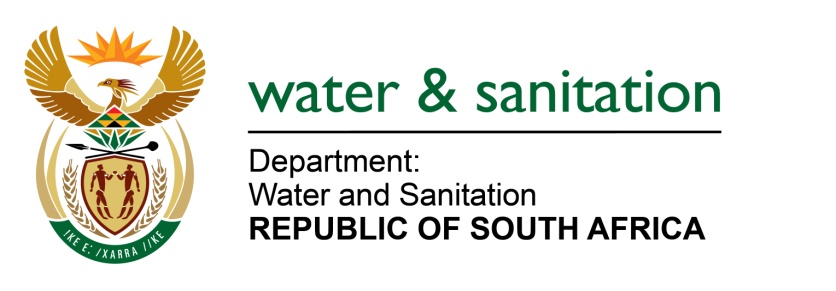 MINISTER OF WATER AND SANITATION FOR WRITTEN REPLYQUESTION NO 868DATE OF PUBLICATION IN INTERNAL QUESTION PAPER: 11 MARCH 2022 (INTERNAL QUESTION PAPER NO. 9)868.	Mr N E Hinana (DA) to ask the Minister of Water and Sanitation: What total amount in Rand has been spent on (a) catering, (b) entertainment and (c) accommodation for (i) him, (ii) the Deputy Ministers and (iii) officials of his department since 29 May 2019?	---00O00---MINISTER OF WATER AND SANITATION---00O00---2019/20 financial year2019/20 financial year2019/20 financial year2019/20 financial year(a) catering(b) entertainment(c) accommodationR'000R'000R'000(i) Minister 2  3  1 464 (ii) Deputy Ministers -    -    2 035 (iii) Officials 1 443  144  23 635 Total 1 445  147  27 134 2020/21 financial year2020/21 financial year2020/21 financial year2020/21 financial year(a) catering(b) entertainment(c) accommodationR'000R'000R'000(i) Minister -    2  654 (ii) Deputy Ministers -    -    345 (iii) Officials 317  22  17 175 Total 317  24  18 174 2021/22 financial year2021/22 financial year2021/22 financial year2021/22 financial year(a) catering(b) entertainment(c) accommodationR'000R'000R'000(i) Minister 106  3  1 897 (ii) Deputy Ministers 3  3  1 219 (iii) Officials 860  58  34 818 Total 969  64  37 934 Total amount spent Total amount spent Total amount spent Total amount spent (a) catering(b) entertainment(c) accommodationR'000R'000R'000(i) Minister 108  8  4 015 (ii) Deputy Ministers 3  3  3 599 (iii) Officials 2 620  224  75 628 Total 2 731  235  83 242 